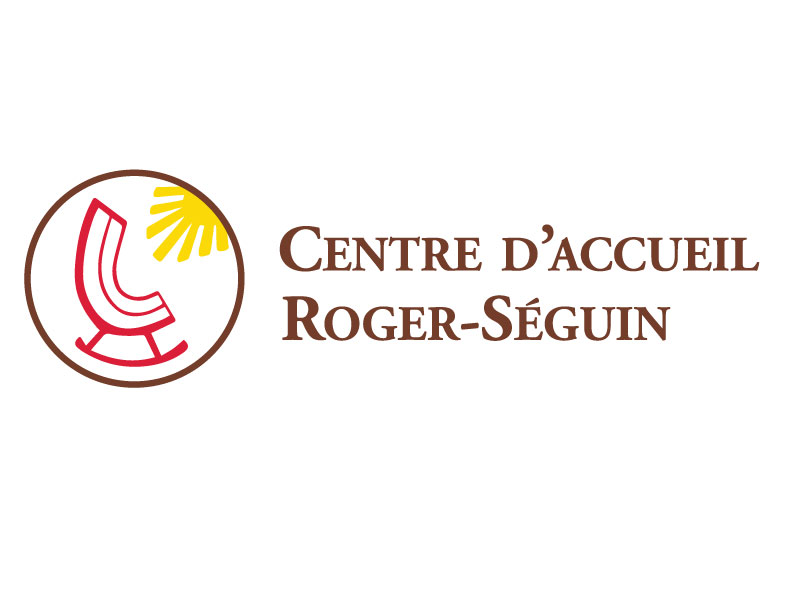 435 RUE LEMAY – CLARENCE CREEK (ONTARIO) K0A 1N0 - (TEL) 613-488-2053 - (FAX) 613-488-2274 – WWW. CENTREROGERSEGUIN.ORGOFFRE D’EMPLOIPoste :		Préposé au loisirSalaire :		20.06$ à 22.73$ + prime de 14% (employés à temps partiel et occasionnels)Sommaire des responsabilités :Sous la surveillance de son superviseur, anime des activités récréatives et de loisirs individuels et de groupe pour les résident(e)s de l'établissement, adaptées à leur âge et fondées sur leurs aptitudes, leurs besoins, leurs intérêts et leur mode de vie habituel.  Évaluer les résultats des activités sur le mieux-être physique, psychologique, émotif et spirituel des résidents.À la demande de son chef de service participe activement aux repas des résidents.Formation scolaireDétenteur (trice) d'un diplôme d'études secondaires;Détenir un diplôme collégial ou universitaire en science du loisir, en loisirs thérapeutiques, en kinésiologie, ou tout autre domaine connexe ayant une composante récréative ou sociale.ExpérienceExpérience auprès des personnes âgées;Expérience à animer un groupe;SVP faire parvenir votre CV à : ncampeau@centrerogerseguin.org